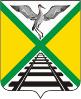 Администрация городского поселения «Забайкальское»муниципального района «Забайкальский район»ПОСТАНОВЛЕНИЕпгт.Забайкальскот «28» января  2021 г.                                                                                 №  13Об утверждении  отчета о результатах деятельности, отчета о финансово – хозяйственной деятельности муниципального  учреждения культуры «Дом культуры» городского поселения «Забайкальское»  и об использовании закрепленного за ним  муниципального имущества за 2020г.   В соответствии с подпунктом 10 пункта 3.3 статьи 32 Федерального закона от 12 января 1996 г. N 7-ФЗ "О некоммерческих организациях",  постановлением Администрации городского поселения «Забайкальское»   от 03 мая 2012 года  №  122, на основании статьи 28 Устава городского поселения «Забайкальское», постановляю:1. Утвердить отчет о результатах деятельности  муниципального   учреждения культуры «Дом культуры» городского поселения «Забайкальское»  и об использовании закрепленного за ним  муниципального имущества за 2020г.    ( Приложение №1).2. Утвердить отчет о финансово - хозяйственной деятельности  муниципального   учреждения культуры «Дом культуры» городского поселения «Забайкальское» за 2020г.    ( Приложение №2).3.   Разместить утвержденные  и согласованные отчеты на официальном сайте в сети Интернет.4. Контроль за исполнением настоящего постановления возложить на заместителя начальника отдела по финансовым, имущественным вопросам и социально – экономическому развитию городского поселения «Забайкальское».Глава городского поселения«Забайкальское»                                                                             О.Г. Ермолин 